LIMIT VIOLATION DISCHARGE MONITORING REPORT (DMR) – WASTEWATERSUBMIT TO REGIONAL OFFICE*General Permit No. NCG240000*Use this form if any stormwater samples have EXCEEDED A BENCHMARK or if the facility is in TIER 2 MONITORING for any parameter.  Send sample results to the DEMLR Regional Office within 30 days of receipt from the laboratory.Certificate of Coverage No.  NCG24 Facility Name:  __________________________________   Sample Collection Period:      1   2   3   4     Calendar Year ______________County:  _______________________________                                                                   For Monthly Monitoring:       Month_______________   Phone No.: (_____)_________________		  Person Collecting Samples: _________________________________Certified Laboratory: __________________________ Lab # _______              __________________________ Lab # _______Does this outfall discharge WW to saltwaters (class SA, SB, or PNA)?       Yes 	     No CERTIFICATION"I certify, under penalty of law, that this document and all attachments were prepared under my direction or supervision in accordance with a system designed to assure that qualified personnel properly gather and evaluate the information submitted.  Based on my inquiry of the person or persons who manage the system, or those persons directly responsible for gathering the information, the information submitted is, to the best of my knowledge and belief, true, accurate, and complete.  I am aware that there are significant penalties for submitting false information, including the possibility of fines and imprisonment for knowing violations."  [Required by 40 CFR §122.22]Signature __________________________________________________      Date _______________Mail Benchmark Exceedance/Tier 2 DMR to Your DEMLR Regional Office Land Quality Section: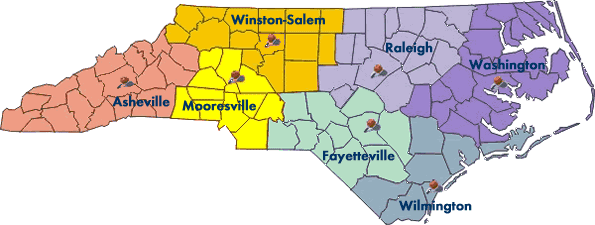 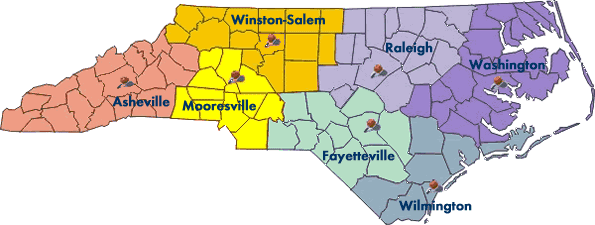 Certificate of Coverage No.  NCG24 Wastewater Monitoring Requirements (make copies as needed for additional outfalls)ASHEVILLE REGIONAL OFFICE2090 US Highway 70Swannanoa, NC 28778(828) 296-4500FAYETTEVILLE REGIONAL OFFICE225 Green StreetSystel Building Suite 714Fayetteville, NC 28301-5043(910) 433-3300MOORESVILLE REGIONAL OFFICE610 East Center Avenue/Suite 301Mooresville, NC 28115(704) 663-1699RALEIGH REGIONAL OFFICE3800 Barrett DriveRaleigh, NC 27609(919) 791-4200WASHINGTON REGIONAL OFFICE943 Washington Square MallWashington, NC 27889(252) 946-6481WILMINGTON REGIONAL OFFICE127 Cardinal Drive ExtensionWilmington, NC 28405-2845(910) 796-7215WINSTON-SALEM REGIONAL OFFICE450 Hanes Mill Road, Suite 300 Winston-Salem, NC 27103(336) 776-9800CENTRAL OFFICEQuestions for The Central Office Stormwater Permitting Program? (919) 707-9220TSS,mg/lBOD5, mg/LOutfallNo.Date Sample CollectedTotal Flow, gallons pH,SUTSS,mg/lBOD5, mg/LFecal Coliform,Colonies/100mLNon-Polar O&G (EPA Method 1664 (SGT-HEM)), mg/l-mm/dd/yyor “NO FLOW”No Limit
freshwater6.0-9.0

saltwater
6.8-8.54545400No LimitSamples above Benchmark subject to Tiered Responses15